Dear Dairy Judging Coach: On behalf of the Cream of the Crop 4-H Club it is our pleasure to invite your 4-H, FFA, Jr. Breed or other youth organization to participate in the fourth annual Cream of the Crop Dairy Challenge.  This event will be hosted by the Cream of the Crop 4-H Club in Jefferson, Wisconsin on Saturday, September 13, 2014.  The event location is about 40 minutes east of Madison.  For those who wish to mapquest the location the address is 700 W Milwaukee St, Jefferson, WI 53549.  Registration will begin at the Jefferson High School at 9:30 am and the contest will begin at 10:00 am.This is sure to be a unique contest that will not only test your dairy judging skills, but will require you to answer questions regarding a scenario of commercial heifers, registered heifers, evaluate DairyComp 305 herd reports, identify common dairy ration ingredients, evaluate a cow’s conformation, production and pedigree and then rank four sires based on their pedigree, and proof information that will best complement the cow, and be able to identify 25 common dairy cattle diseases based on symptoms and photos.  You will also be given a 25 question multiple choice exam that will cover milk quality, reproduction, and general dairy industry information.There will be seven stations for the teams to rotate through.  The DairyComp 305 record evaluation, disease identification, nutrition, and 25 question multiple choice exam will be completed at the Jefferson high school by half of the teams while the other half of the teams are bused to the Lundy Farm to start with the commercial heifers, registered heifers, and the sire selection portion.  Half way through the contest the teams will be switched giving each team 20 minutes at each station. This may sound somewhat daunting, but you will have the opportunity to discuss and work with your three teammates throughout the entire contest.  Each team will be given a packet to put their team answers in.  There will be no individual scores.  Nor will there be an oral reasons portion to this contest.  To be eligible for the contest participates must be between the ages of 9-19.  Age requirements are the same as 4-H you are able to participate one year after graduating from high school.  2014 high school graduates are eligible.  Teams can be made up of any combination of four youth… no restriction on club, county, ect.  All teams will be judged the same… no senior or junior divisions.  The top ten teams will be awarded at the completion of the contest.  The contest, lunch and awards should be completed by 2pm.  Get your family, 4-H, FFA, Junior Breed friends or other acquaintances together to participate in this fun and educational contest for your chance to win some great prizes.  Lunch will be provided at no additional charge after the contest is completed as scores are being tabulated.  There is a $20 team entry fee.  Checks can be made payable to Cream of the Crop 4-H Club.  The contest will be limited to the first 30 teams that submit their entries.  So, get your teams together early to participate in this one of a kind contest.   If you have any further questions please feel free to contact me.  We look forward to your participation in this exciting and innovative contest.  Sincerely,Mark Lundy                                                                                                                                                                                         Cream of the Crop Dairy Leader                                                                                                                                                        (920) 563-6137                               						                            markslundy@hotamil.com Team Name:____________________________________________* TEAM MEMBER:      NAME 			Age.____________________________________________________ .____________________________________________________.____________________________________________________.____________________________________________________Team members are eligible for the contest according to the rules and regulations.SIGNATURE OF PERSON AUTHORIZING TEAM:_____________________________________ DATE:___________Please PrintNAME:____________________________________           ________                   ADDRESS:_______________________________________________                               _____________________________________________________                          PHONE:___________________________________________  ______EMAIL:______________                                                          _   ______*Team members may be named or substituted later with no additional fee.Mail this entry with the $20 entry fee on or before September 5, 2014.  Space is     limited to the first 30 teams that enter.  Please make checks payable to Cream of the Crop 4-H Club.The Cream of the Crop Dairy ChallengeN3384 Hwy. 89 Jefferson, WI 53549 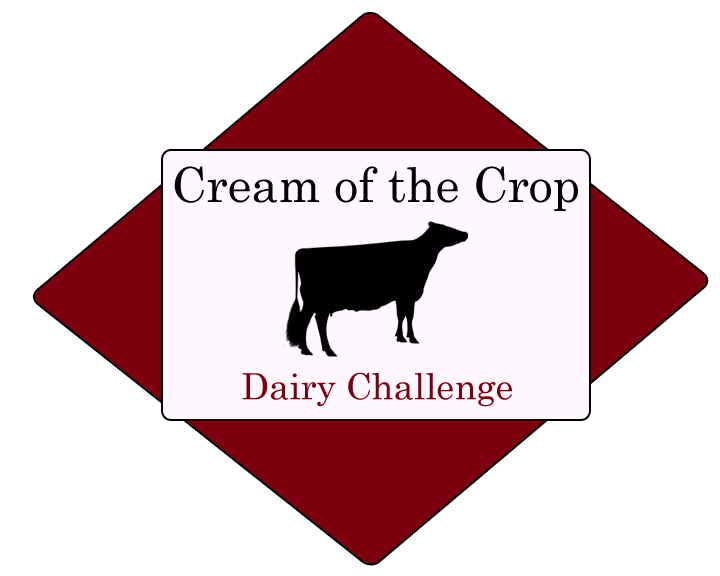 ABS GlobalAccelerated GeneticsBadgerland FinancialEast Central Select SiresPremier Insurance Solutions LLCUnited Cooperative 